AHMED AL HASHIMI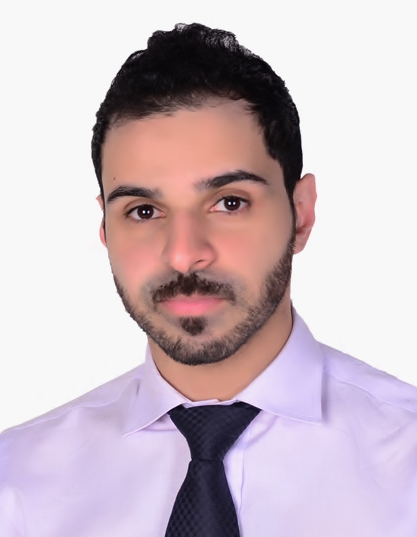 Personal Details Mobile: +973 36429191Manama                                                                              Email: hashimi.1214@hotmail.comKingdom of Bahrain Date of Birth: 28 July 1990 Nationality: BahrainiMarital Status: Single Career Aspirations To gain further experience and enhance my skills in a reputed company, where I can fully utilize my academic achievements. In addition to diversify, and expand my skills as an IT developer or system analyst/designer to contribute in the company growth.Experience Zain Bahrain- SmartDesk Agent (Technician)          August 2015- Present                       Manama, Bahrain Description:  - Supporting Zain customers with Apple product troubleshooting.- Solving technical issues and troubleshooting- Customer service/interaction- Participating with other team members to solve technical issuesSalman International Stationery – IT technician            February – June, 2015                   Manama, BahrainDescription:  - Website maintenance - Showroom Supervision Inmaa Castle Consulting – Project Team member (Internship)          November-December, 2014 Manama, BahrainDescription:  -Business Intelligence projects- MySQL trainingSalman International Stationery – IT technician           June -September, 2013           Manama, BahrainDescription:  -Website design-System maintenance-Hardware maintenanceQualifications 2008 – 2014 (Graduate January): University college of Bahrain (B.S in Information Technology- ComputerScience).  1994 – 2008: Bahrain Bayan School (Diploma Certificate).Activities Team building: contributed in the 2010 Microsoft Imagine Cup held in Bahrain University, earned 4th place.Participating with the University football team in numerous tournaments.Personal Skills •     Functional set of Microsoft office skills (MS Word, Excel and Power point).Microsoft Visual Basic 2010, C++, Java, MySQL.Hard worker and ability to perform under pressure.•     Ability to perform as team player. •     Arabic and excellent command of English in both writing and speaking. InterestsTraveling ReadingFootballTechnology 